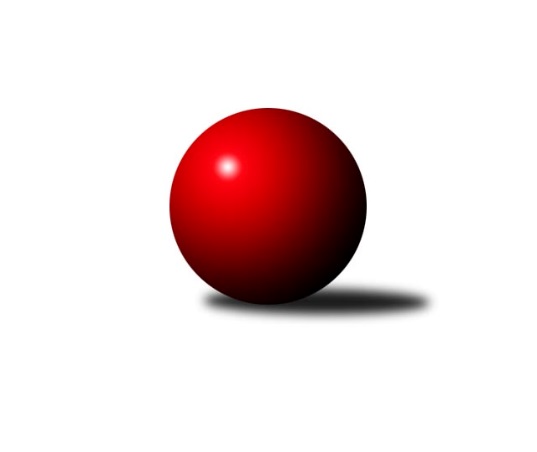 Č.18Ročník 2022/2023	2.5.2024 Východočeský přebor skupina A 2022/2023Statistika 18. kolaTabulka družstev:		družstvo	záp	výh	rem	proh	skore	sety	průměr	body	plné	dorážka	chyby	1.	Milovice A	17	14	1	2	191 : 81 	(94.0 : 58.0)	2547	29	1752	795	38.6	2.	Nová Paka B	18	13	0	5	178 : 110 	(101.5 : 70.5)	2478	26	1743	735	47.6	3.	Jičín B	18	9	1	8	161 : 127 	(47.0 : 59.0)	2495	19	1762	733	45.2	4.	Josefov A	18	9	1	8	148 : 140 	(57.5 : 56.5)	2509	19	1736	774	45.7	5.	Poříčí A	17	9	0	8	136 : 136 	(66.0 : 74.0)	2461	18	1728	733	47.8	6.	Rokytnice n. J. B	17	9	0	8	135 : 137 	(78.5 : 85.5)	2499	18	1739	759	51.9	7.	Milovice B	18	8	0	10	149 : 139 	(78.5 : 93.5)	2491	16	1751	740	47.4	8.	Vrchlabí B	18	8	0	10	136 : 152 	(96.5 : 89.5)	2493	16	1742	751	40.5	9.	Dvůr Kr. B	17	8	0	9	125 : 147 	(82.5 : 77.5)	2461	16	1726	735	54.5	10.	Trutnov C	17	5	3	9	109 : 163 	(51.5 : 62.5)	2416	13	1705	711	54.5	11.	Hořice C	17	4	2	11	104 : 168 	(41.0 : 53.0)	2497	10	1742	755	49.6	12.	Vrchlabí C	18	5	0	13	108 : 180 	(77.5 : 92.5)	2405	10	1692	713	52.1Tabulka doma:		družstvo	záp	výh	rem	proh	skore	sety	průměr	body	maximum	minimum	1.	Nová Paka B	9	8	0	1	100 : 44 	(59.5 : 40.5)	2528	16	2597	2432	2.	Jičín B	9	7	1	1	110 : 34 	(18.5 : 15.5)	2583	15	2669	2404	3.	Milovice A	9	7	1	1	105 : 39 	(63.5 : 38.5)	2555	15	2671	2418	4.	Josefov A	9	6	0	3	91 : 53 	(20.0 : 16.0)	2397	12	2513	2341	5.	Poříčí A	9	6	0	3	86 : 58 	(32.5 : 29.5)	2528	12	2585	2414	6.	Dvůr Kr. B	8	6	0	2	78 : 50 	(51.5 : 34.5)	2456	12	2568	2313	7.	Milovice B	9	5	0	4	82 : 62 	(40.5 : 41.5)	2565	10	2707	2443	8.	Vrchlabí B	9	5	0	4	80 : 64 	(58.0 : 50.0)	2536	10	2618	2455	9.	Rokytnice n. J. B	8	5	0	3	64 : 64 	(48.5 : 47.5)	2541	10	2662	2351	10.	Trutnov C	8	4	1	3	68 : 60 	(23.0 : 15.0)	2515	9	2570	2449	11.	Vrchlabí C	9	4	0	5	70 : 74 	(49.0 : 49.0)	2540	8	2623	2469	12.	Hořice C	9	3	1	5	58 : 86 	(12.5 : 17.5)	2551	7	2631	2471Tabulka venku:		družstvo	záp	výh	rem	proh	skore	sety	průměr	body	maximum	minimum	1.	Milovice A	8	7	0	1	86 : 42 	(30.5 : 19.5)	2548	14	2709	2371	2.	Nová Paka B	9	5	0	4	78 : 66 	(42.0 : 30.0)	2471	10	2603	2340	3.	Rokytnice n. J. B	9	4	0	5	71 : 73 	(30.0 : 38.0)	2494	8	2661	2306	4.	Josefov A	9	3	1	5	57 : 87 	(37.5 : 40.5)	2522	7	2658	2388	5.	Milovice B	9	3	0	6	67 : 77 	(38.0 : 52.0)	2487	6	2587	2393	6.	Poříčí A	8	3	0	5	50 : 78 	(33.5 : 44.5)	2452	6	2593	2281	7.	Vrchlabí B	9	3	0	6	56 : 88 	(38.5 : 39.5)	2508	6	2683	2269	8.	Jičín B	9	2	0	7	51 : 93 	(28.5 : 43.5)	2482	4	2595	2312	9.	Dvůr Kr. B	9	2	0	7	47 : 97 	(31.0 : 43.0)	2461	4	2517	2422	10.	Trutnov C	9	1	2	6	41 : 103 	(28.5 : 47.5)	2404	4	2618	2256	11.	Hořice C	8	1	1	6	46 : 82 	(28.5 : 35.5)	2488	3	2608	2377	12.	Vrchlabí C	9	1	0	8	38 : 106 	(28.5 : 43.5)	2401	2	2530	2188Tabulka podzimní části:		družstvo	záp	výh	rem	proh	skore	sety	průměr	body	doma	venku	1.	Milovice A	11	8	1	2	112 : 64 	(60.0 : 40.0)	2523	17 	4 	1 	1 	4 	0 	1	2.	Jičín B	11	8	0	3	122 : 54 	(29.0 : 29.0)	2501	16 	6 	0 	0 	2 	0 	3	3.	Nová Paka B	11	7	0	4	103 : 73 	(58.0 : 46.0)	2471	14 	4 	0 	1 	3 	0 	3	4.	Josefov A	11	6	0	5	91 : 85 	(36.0 : 38.0)	2474	12 	4 	0 	2 	2 	0 	3	5.	Rokytnice n. J. B	11	6	0	5	85 : 91 	(42.0 : 52.0)	2480	12 	2 	0 	3 	4 	0 	2	6.	Poříčí A	11	6	0	5	82 : 94 	(48.0 : 56.0)	2464	12 	3 	0 	2 	3 	0 	3	7.	Dvůr Kr. B	11	5	0	6	79 : 97 	(50.5 : 51.5)	2448	10 	4 	0 	2 	1 	0 	4	8.	Trutnov C	11	4	2	5	75 : 101 	(35.5 : 34.5)	2447	10 	3 	0 	2 	1 	2 	3	9.	Hořice C	11	4	1	6	82 : 94 	(31.0 : 29.0)	2514	9 	3 	1 	2 	1 	0 	4	10.	Vrchlabí B	11	4	0	7	78 : 98 	(59.5 : 58.5)	2500	8 	3 	0 	3 	1 	0 	4	11.	Milovice B	11	3	0	8	83 : 93 	(51.0 : 61.0)	2486	6 	2 	0 	3 	1 	0 	5	12.	Vrchlabí C	11	3	0	8	64 : 112 	(49.5 : 54.5)	2377	6 	2 	0 	3 	1 	0 	5Tabulka jarní části:		družstvo	záp	výh	rem	proh	skore	sety	průměr	body	doma	venku	1.	Milovice A	6	6	0	0	79 : 17 	(34.0 : 18.0)	2599	12 	3 	0 	0 	3 	0 	0 	2.	Nová Paka B	7	6	0	1	75 : 37 	(43.5 : 24.5)	2536	12 	4 	0 	0 	2 	0 	1 	3.	Milovice B	7	5	0	2	66 : 46 	(27.5 : 32.5)	2524	10 	3 	0 	1 	2 	0 	1 	4.	Vrchlabí B	7	4	0	3	58 : 54 	(37.0 : 31.0)	2501	8 	2 	0 	1 	2 	0 	2 	5.	Josefov A	7	3	1	3	57 : 55 	(21.5 : 18.5)	2528	7 	2 	0 	1 	1 	1 	2 	6.	Poříčí A	6	3	0	3	54 : 42 	(18.0 : 18.0)	2480	6 	3 	0 	1 	0 	0 	2 	7.	Rokytnice n. J. B	6	3	0	3	50 : 46 	(36.5 : 33.5)	2557	6 	3 	0 	0 	0 	0 	3 	8.	Dvůr Kr. B	6	3	0	3	46 : 50 	(32.0 : 26.0)	2484	6 	2 	0 	0 	1 	0 	3 	9.	Vrchlabí C	7	2	0	5	44 : 68 	(28.0 : 38.0)	2483	4 	2 	0 	2 	0 	0 	3 	10.	Trutnov C	6	1	1	4	34 : 62 	(16.0 : 28.0)	2393	3 	1 	1 	1 	0 	0 	3 	11.	Jičín B	7	1	1	5	39 : 73 	(18.0 : 30.0)	2498	3 	1 	1 	1 	0 	0 	4 	12.	Hořice C	6	0	1	5	22 : 74 	(10.0 : 24.0)	2489	1 	0 	0 	3 	0 	1 	2 Zisk bodů pro družstvo:		jméno hráče	družstvo	body	zápasy	v %	dílčí body	sety	v %	1.	Vlastimil Hruška 	Milovice A 	32	/	17	(94%)		/		(%)	2.	Jiří Kout 	Nová Paka B 	28	/	18	(78%)		/		(%)	3.	Lukáš Kostka 	Milovice B 	27	/	18	(75%)		/		(%)	4.	Miloslav Vik 	Milovice A 	26	/	14	(93%)		/		(%)	5.	Jan Masopust 	Milovice B 	26	/	16	(81%)		/		(%)	6.	Jakub Hrycík 	Josefov A 	26	/	17	(76%)		/		(%)	7.	Jiří Rücker 	Josefov A 	26	/	18	(72%)		/		(%)	8.	Roman Bureš 	Jičín B 	24	/	12	(100%)		/		(%)	9.	Miroslav Kužel 	Poříčí A 	24	/	13	(92%)		/		(%)	10.	Jan Bajer 	Nová Paka B 	24	/	16	(75%)		/		(%)	11.	Karel Slavík 	Trutnov C 	24	/	16	(75%)		/		(%)	12.	Jan Roza 	Poříčí A 	24	/	17	(71%)		/		(%)	13.	Petr Lukeš 	Nová Paka B 	23	/	16	(72%)		/		(%)	14.	Václav Souček 	Milovice A 	22	/	15	(73%)		/		(%)	15.	Michal Sirový 	Dvůr Kr. B 	22	/	16	(69%)		/		(%)	16.	Martin Kozlovský 	Dvůr Kr. B 	20	/	16	(63%)		/		(%)	17.	Ladislav Křivka 	Jičín B 	20	/	17	(59%)		/		(%)	18.	Andrea Sochorová 	Vrchlabí B 	18	/	13	(69%)		/		(%)	19.	David Jaroš 	Milovice A 	18	/	14	(64%)		/		(%)	20.	Filip Vízek 	Rokytnice n. J. B 	18	/	15	(60%)		/		(%)	21.	Martin Pešta 	Nová Paka B 	18	/	15	(60%)		/		(%)	22.	Petr Hrycík 	Josefov A 	18	/	17	(53%)		/		(%)	23.	Pavel Kaan 	Jičín B 	16	/	8	(100%)		/		(%)	24.	Vladimír Řehák 	Jičín B 	16	/	12	(67%)		/		(%)	25.	Jana Votočková 	Vrchlabí C 	16	/	13	(62%)		/		(%)	26.	Roman Kašpar 	Josefov A 	16	/	13	(62%)		/		(%)	27.	Josef Rychtář 	Vrchlabí C 	16	/	14	(57%)		/		(%)	28.	Adam Balihar 	Hořice C 	16	/	14	(57%)		/		(%)	29.	Karel Košťál 	Hořice C 	16	/	14	(57%)		/		(%)	30.	Jitka Svatá 	Vrchlabí B 	16	/	15	(53%)		/		(%)	31.	Jakub Kašpar 	Rokytnice n. J. B 	16	/	16	(50%)		/		(%)	32.	Martin Včeliš 	Milovice B 	16	/	17	(47%)		/		(%)	33.	Miroslav Včeliš 	Milovice A 	16	/	17	(47%)		/		(%)	34.	Jiří Čapek 	Jičín B 	16	/	17	(47%)		/		(%)	35.	Martin Pacák 	Rokytnice n. J. B 	15	/	15	(50%)		/		(%)	36.	Lukáš Ludvík 	Josefov A 	15	/	18	(42%)		/		(%)	37.	Martin Šnytr 	Dvůr Kr. B 	14	/	7	(100%)		/		(%)	38.	Tereza Venclová 	Vrchlabí C 	14	/	8	(88%)		/		(%)	39.	Martin Zvoníček 	Hořice C 	14	/	10	(70%)		/		(%)	40.	Tomáš Fuchs 	Milovice A 	14	/	11	(64%)		/		(%)	41.	Jaroslav Fajfer 	Nová Paka B 	14	/	14	(50%)		/		(%)	42.	Martina Kramosilová 	Dvůr Kr. B 	14	/	14	(50%)		/		(%)	43.	Lenka Havlínová 	Nová Paka B 	14	/	16	(44%)		/		(%)	44.	Jan Gábriš 	Poříčí A 	14	/	16	(44%)		/		(%)	45.	František Jankto 	Trutnov C 	14	/	16	(44%)		/		(%)	46.	Ondřej Duchoň 	Hořice C 	14	/	16	(44%)		/		(%)	47.	Daniel Havrda 	Poříčí A 	14	/	17	(41%)		/		(%)	48.	Michal Mertlík 	Trutnov C 	13	/	12	(54%)		/		(%)	49.	Kateřina Šmídová 	Dvůr Kr. B 	13	/	14	(46%)		/		(%)	50.	Ondřej Votoček 	Vrchlabí B 	12	/	8	(75%)		/		(%)	51.	Kryštof Košťál 	Hořice C 	12	/	10	(60%)		/		(%)	52.	Vladimír Cerman 	Vrchlabí B 	12	/	13	(46%)		/		(%)	53.	Martina Fejfarová 	Vrchlabí C 	12	/	14	(43%)		/		(%)	54.	Eva Fajstavrová 	Vrchlabí C 	12	/	14	(43%)		/		(%)	55.	Matěj Ditz 	Rokytnice n. J. B 	12	/	14	(43%)		/		(%)	56.	Miroslav Šanda 	Milovice B 	12	/	15	(40%)		/		(%)	57.	Jiří Škoda 	Trutnov C 	12	/	15	(40%)		/		(%)	58.	Jakub Petráček 	Poříčí A 	12	/	16	(38%)		/		(%)	59.	Marie Kolářová 	Jičín B 	12	/	17	(35%)		/		(%)	60.	Tomáš Cvrček 	Rokytnice n. J. B 	11	/	15	(37%)		/		(%)	61.	Tomáš Limberský 	Vrchlabí B 	10	/	7	(71%)		/		(%)	62.	Marek Ondráček 	Milovice B 	10	/	10	(50%)		/		(%)	63.	Pavel Gracias 	Vrchlabí B 	10	/	10	(50%)		/		(%)	64.	Ondra Kolář 	Milovice B 	10	/	14	(36%)		/		(%)	65.	Pavel Müller 	Rokytnice n. J. B 	8	/	6	(67%)		/		(%)	66.	Tomáš Nosek 	Milovice B 	8	/	8	(50%)		/		(%)	67.	Jiří Martin 	Vrchlabí B 	8	/	9	(44%)		/		(%)	68.	Lubomír Šimonka 	Poříčí A 	8	/	16	(25%)		/		(%)	69.	Zuzana Hartychová 	Rokytnice n. J. B 	7	/	9	(39%)		/		(%)	70.	Tomáš Pavlata 	Jičín B 	6	/	3	(100%)		/		(%)	71.	Miroslav Král 	Vrchlabí B 	6	/	8	(38%)		/		(%)	72.	Pavel Beyr 	Nová Paka B 	6	/	9	(33%)		/		(%)	73.	Filip Hanout 	Rokytnice n. J. B 	6	/	9	(33%)		/		(%)	74.	Miroslav Šulc 	Dvůr Kr. B 	6	/	10	(30%)		/		(%)	75.	Vladimír Šťastník 	Vrchlabí C 	6	/	10	(30%)		/		(%)	76.	Jaroslav Lux 	Vrchlabí C 	6	/	10	(30%)		/		(%)	77.	Filip Matouš 	Vrchlabí B 	6	/	11	(27%)		/		(%)	78.	Lukáš Rožnovský 	Josefov A 	6	/	12	(25%)		/		(%)	79.	Jan Krejcar 	Trutnov C 	6	/	15	(20%)		/		(%)	80.	Zbyněk Hercík 	Jičín B 	5	/	4	(63%)		/		(%)	81.	Radoslav Dušek 	Milovice A 	5	/	6	(42%)		/		(%)	82.	Ondřej Košťál 	Hořice C 	4	/	4	(50%)		/		(%)	83.	Robin Bureš 	Jičín B 	4	/	5	(40%)		/		(%)	84.	Václav Kukla 	Trutnov C 	4	/	6	(33%)		/		(%)	85.	David Chaloupka 	Trutnov C 	4	/	6	(33%)		/		(%)	86.	Jan Stejskal 	Vrchlabí C 	4	/	8	(25%)		/		(%)	87.	Jarmil Nosek 	Milovice A 	4	/	8	(25%)		/		(%)	88.	Rudolf Kedroň 	Hořice C 	4	/	11	(18%)		/		(%)	89.	Michal Turek 	Trutnov C 	4	/	11	(18%)		/		(%)	90.	Martin Šnytr 	Dvůr Kr. B 	4	/	14	(14%)		/		(%)	91.	Pavel Řehák 	Josefov A 	3	/	8	(19%)		/		(%)	92.	Lukáš Sýs 	Rokytnice n. J. B 	2	/	1	(100%)		/		(%)	93.	Zdeněk Macnar 	Milovice B 	2	/	1	(100%)		/		(%)	94.	Václav Vejdělek 	Vrchlabí B 	2	/	1	(100%)		/		(%)	95.	Ondřej Černý 	Hořice C 	2	/	1	(100%)		/		(%)	96.	Miroslav Šanda 	Milovice B 	2	/	1	(100%)		/		(%)	97.	Jan Horáček 	Vrchlabí B 	2	/	2	(50%)		/		(%)	98.	Josef Doležal 	Poříčí A 	2	/	2	(50%)		/		(%)	99.	Monika Horová 	Dvůr Kr. B 	2	/	3	(33%)		/		(%)	100.	Miroslav Souček 	Milovice A 	2	/	3	(33%)		/		(%)	101.	Milan Lauber 	Poříčí A 	2	/	4	(25%)		/		(%)	102.	Aleš Kloutvor 	Jičín B 	2	/	6	(17%)		/		(%)	103.	Adéla Fikarová 	Hořice C 	2	/	8	(13%)		/		(%)	104.	Josef Ornst 	Milovice B 	0	/	1	(0%)		/		(%)	105.	Jiří Procházka 	Trutnov C 	0	/	1	(0%)		/		(%)	106.	Matěj Šuda 	Jičín B 	0	/	1	(0%)		/		(%)	107.	Martin Štryncl 	Nová Paka B 	0	/	1	(0%)		/		(%)	108.	Jan Modřický 	Hořice C 	0	/	1	(0%)		/		(%)	109.	Filip Mertlík 	Milovice B 	0	/	1	(0%)		/		(%)	110.	Jan Janeček 	Dvůr Kr. B 	0	/	1	(0%)		/		(%)	111.	Štěpán Soukup 	Jičín B 	0	/	2	(0%)		/		(%)	112.	Jan Malý 	Trutnov C 	0	/	2	(0%)		/		(%)	113.	Josef Glos 	Vrchlabí C 	0	/	2	(0%)		/		(%)	114.	Vladimír Jahelka 	Hořice C 	0	/	3	(0%)		/		(%)	115.	Vladimír Pavlata 	Jičín B 	0	/	3	(0%)		/		(%)	116.	Zdeněk Dymáček 	Hořice C 	0	/	3	(0%)		/		(%)	117.	Zdeněk Maršík 	Vrchlabí C 	0	/	3	(0%)		/		(%)	118.	Jan Vaníček 	Vrchlabí C 	0	/	4	(0%)		/		(%)	119.	Miroslav Mejznar 	Vrchlabí B 	0	/	4	(0%)		/		(%)	120.	Petr Kynčl 	Vrchlabí C 	0	/	4	(0%)		/		(%)	121.	Vít Černý 	Hořice C 	0	/	6	(0%)		/		(%)	122.	Ladislav Malý 	Dvůr Kr. B 	0	/	6	(0%)		/		(%)Průměry na kuželnách:		kuželna	průměr	plné	dorážka	chyby	výkon na hráče	1.	SKK Hořice, 1-4	2567	1782	784	48.1	(427.9)	2.	Rokytnice, 1-2	2538	1772	765	49.3	(423.1)	3.	Milovice, 1-2	2537	1767	770	45.3	(422.9)	4.	Vrchlabí, 1-4	2527	1757	770	43.6	(421.3)	5.	SKK Jičín, 1-4	2525	1752	772	44.9	(420.9)	6.	Poříčí, 1-2	2499	1736	762	44.9	(416.5)	7.	Trutnov, 1-4	2496	1734	762	50.6	(416.1)	8.	Nová Paka, 1-2	2479	1740	739	53.5	(413.3)	9.	Dvůr Králové, 1-2	2437	1710	727	54.4	(406.3)	10.	Josefov, 1-2	2360	1655	705	50.3	(393.4)Nejlepší výkony na kuželnách:SKK Hořice, 1-4Milovice A	2709	16. kolo	Martin Zvoníček 	Hořice C	496	10. koloRokytnice n. J. B	2661	10. kolo	Pavel Kaan 	Jičín B	492	4. koloJosefov A	2658	18. kolo	Karel Košťál 	Hořice C	484	4. koloHořice C	2631	10. kolo	Martin Zvoníček 	Hořice C	481	1. koloVrchlabí B	2619	13. kolo	Vlastimil Hruška 	Milovice A	478	16. koloJičín B	2595	4. kolo	Karel Košťál 	Hořice C	478	18. koloHořice C	2592	4. kolo	Ondřej Votoček 	Vrchlabí B	475	13. koloHořice C	2585	3. kolo	Jakub Kašpar 	Rokytnice n. J. B	473	10. koloHořice C	2580	18. kolo	Kryštof Košťál 	Hořice C	471	8. koloHořice C	2549	6. kolo	Petr Hrycík 	Josefov A	470	18. koloRokytnice, 1-2Rokytnice n. J. B	2662	17. kolo	Jakub Hrycík 	Josefov A	501	14. koloMilovice A	2636	12. kolo	Miloslav Vik 	Milovice A	488	12. koloRokytnice n. J. B	2624	14. kolo	Tereza Venclová 	Vrchlabí C	477	17. koloRokytnice n. J. B	2614	16. kolo	Lukáš Kostka 	Milovice B	476	7. koloPoříčí A	2593	16. kolo	Jakub Kašpar 	Rokytnice n. J. B	474	12. koloJosefov A	2586	14. kolo	Vlastimil Hruška 	Milovice A	469	12. koloJičín B	2584	11. kolo	Filip Vízek 	Rokytnice n. J. B	464	9. koloRokytnice n. J. B	2574	9. kolo	Jakub Kašpar 	Rokytnice n. J. B	463	17. koloMilovice B	2573	7. kolo	Vladimír Řehák 	Jičín B	462	11. koloVrchlabí B	2564	9. kolo	Martin Pacák 	Rokytnice n. J. B	462	17. koloMilovice, 1-2Milovice B	2707	18. kolo	Miloslav Vik 	Milovice A	494	1. koloMilovice A	2671	15. kolo	Jan Masopust 	Milovice B	484	12. koloMilovice B	2665	12. kolo	Michal Mertlík 	Trutnov C	484	9. koloMilovice B	2633	11. kolo	Jakub Hrycík 	Josefov A	476	4. koloMilovice B	2629	4. kolo	Lukáš Kostka 	Milovice B	474	12. koloMilovice A	2628	13. kolo	Jan Masopust 	Milovice B	473	18. koloMilovice A	2626	8. kolo	Lukáš Kostka 	Milovice B	470	11. koloTrutnov C	2618	9. kolo	Ladislav Křivka 	Jičín B	469	12. koloHořice C	2608	11. kolo	Jiří Kout 	Nová Paka B	469	10. koloRokytnice n. J. B	2604	18. kolo	Marek Ondráček 	Milovice B	468	18. koloVrchlabí, 1-4Vrchlabí B	2683	12. kolo	Tomáš Limberský 	Vrchlabí B	494	12. koloVrchlabí C	2623	12. kolo	Jiří Kout 	Nová Paka B	487	18. koloVrchlabí B	2618	8. kolo	Jitka Svatá 	Vrchlabí B	486	2. koloVrchlabí C	2606	14. kolo	Roman Bureš 	Jičín B	484	14. koloMilovice A	2605	4. kolo	Miroslav Kužel 	Poříčí A	482	4. koloVrchlabí B	2603	16. kolo	Karel Košťál 	Hořice C	481	14. koloPoříčí A	2593	4. kolo	Josef Rychtář 	Vrchlabí C	472	10. koloVrchlabí B	2587	2. kolo	Tomáš Limberský 	Vrchlabí B	470	8. koloVrchlabí C	2573	10. kolo	Filip Matouš 	Vrchlabí B	470	18. koloHořice C	2571	2. kolo	Andrea Sochorová 	Vrchlabí B	467	12. koloSKK Jičín, 1-4Jičín B	2669	1. kolo	Vlastimil Hruška 	Milovice A	507	6. koloJičín B	2663	5. kolo	Vladimír Řehák 	Jičín B	476	10. koloJičín B	2658	10. kolo	Vladimír Řehák 	Jičín B	472	5. koloJičín B	2642	8. kolo	Vladimír Řehák 	Jičín B	470	1. koloJičín B	2628	6. kolo	Pavel Kaan 	Jičín B	467	15. koloJičín B	2569	15. kolo	Pavel Kaan 	Jičín B	466	13. koloMilovice A	2555	6. kolo	Pavel Kaan 	Jičín B	465	6. koloMilovice B	2535	1. kolo	Pavel Kaan 	Jičín B	465	10. koloJičín B	2526	13. kolo	Tomáš Pavlata 	Jičín B	462	6. koloHořice C	2502	15. kolo	Ondřej Duchoň 	Hořice C	460	15. koloPoříčí, 1-2Milovice B	2587	17. kolo	Jan Masopust 	Milovice B	500	17. koloPoříčí A	2585	15. kolo	Miroslav Kužel 	Poříčí A	482	14. koloPoříčí A	2567	17. kolo	Miroslav Kužel 	Poříčí A	477	17. koloMilovice A	2560	11. kolo	Michal Sirový 	Dvůr Kr. B	474	12. koloPoříčí A	2554	7. kolo	Miroslav Kužel 	Poříčí A	469	5. koloPoříčí A	2543	14. kolo	Miroslav Kužel 	Poříčí A	465	11. koloPoříčí A	2533	12. kolo	Jan Gábriš 	Poříčí A	458	12. koloPoříčí A	2526	9. kolo	Jiří Kout 	Nová Paka B	456	14. koloPoříčí A	2521	11. kolo	Tomáš Fuchs 	Milovice A	456	11. koloRokytnice n. J. B	2520	5. kolo	František Jankto 	Trutnov C	451	7. koloTrutnov, 1-4Trutnov C	2570	4. kolo	František Jankto 	Trutnov C	475	4. koloTrutnov C	2552	16. kolo	Karel Slavík 	Trutnov C	470	16. koloTrutnov C	2545	2. kolo	Jakub Hrycík 	Josefov A	469	16. koloJosefov A	2543	16. kolo	Karel Slavík 	Trutnov C	467	11. koloVrchlabí B	2528	11. kolo	Miloslav Vik 	Milovice A	463	14. koloNová Paka B	2528	6. kolo	Karel Slavík 	Trutnov C	461	6. koloTrutnov C	2513	12. kolo	Jiří Škoda 	Trutnov C	461	2. koloTrutnov C	2511	11. kolo	Martin Pacák 	Rokytnice n. J. B	459	8. koloMilovice A	2496	14. kolo	Jitka Svatá 	Vrchlabí B	458	11. koloTrutnov C	2492	6. kolo	Karel Slavík 	Trutnov C	455	14. koloNová Paka, 1-2Nová Paka B	2597	3. kolo	Jiří Kout 	Nová Paka B	481	3. koloNová Paka B	2580	9. kolo	Filip Vízek 	Rokytnice n. J. B	476	15. koloNová Paka B	2571	12. kolo	Jiří Kout 	Nová Paka B	468	13. koloNová Paka B	2561	7. kolo	Jan Bajer 	Nová Paka B	463	3. koloNová Paka B	2539	13. kolo	Andrea Sochorová 	Vrchlabí B	459	7. koloRokytnice n. J. B	2529	15. kolo	Michal Sirový 	Dvůr Kr. B	458	11. koloNová Paka B	2528	15. kolo	Miroslav Šanda 	Milovice B	454	5. koloVrchlabí B	2502	7. kolo	Roman Bureš 	Jičín B	454	9. koloNová Paka B	2497	5. kolo	Petr Lukeš 	Nová Paka B	450	9. koloJičín B	2476	9. kolo	Petr Lukeš 	Nová Paka B	450	7. koloDvůr Králové, 1-2Dvůr Kr. B	2568	15. kolo	Martin Šnytr 	Dvůr Kr. B	509	15. koloDvůr Kr. B	2533	17. kolo	Martin Šnytr 	Dvůr Kr. B	484	5. koloJosefov A	2522	10. kolo	Martin Šnytr 	Dvůr Kr. B	481	9. koloDvůr Kr. B	2488	9. kolo	Martin Šnytr 	Dvůr Kr. B	462	10. koloDvůr Kr. B	2486	5. kolo	Martin Šnytr 	Dvůr Kr. B	462	17. koloDvůr Kr. B	2472	13. kolo	Martin Šnytr 	Dvůr Kr. B	460	3. koloDvůr Kr. B	2470	3. kolo	Jakub Hrycík 	Josefov A	456	10. koloHořice C	2468	17. kolo	Martin Šnytr 	Dvůr Kr. B	452	13. koloPoříčí A	2462	1. kolo	Andrea Sochorová 	Vrchlabí B	451	5. koloRokytnice n. J. B	2461	13. kolo	Michal Sirový 	Dvůr Kr. B	450	5. koloJosefov, 1-2Josefov A	2513	5. kolo	Jiří Rücker 	Josefov A	479	5. koloHořice C	2507	7. kolo	Petr Hrycík 	Josefov A	448	11. koloJosefov A	2469	11. kolo	Jiří Rücker 	Josefov A	448	17. koloJosefov A	2461	17. kolo	Ondřej Černý 	Hořice C	447	7. koloMilovice B	2393	15. kolo	Jiří Rücker 	Josefov A	446	15. koloJosefov A	2376	1. kolo	Kryštof Košťál 	Hořice C	444	7. koloMilovice A	2371	9. kolo	Jiří Rücker 	Josefov A	438	13. koloJosefov A	2361	3. kolo	Jan Roza 	Poříčí A	432	13. koloJosefov A	2357	9. kolo	Jakub Hrycík 	Josefov A	431	13. koloJosefov A	2350	13. kolo	Jakub Hrycík 	Josefov A	430	1. koloČetnost výsledků:	9.0 : 7.0	2x	8.0 : 8.0	4x	6.0 : 10.0	14x	4.0 : 12.0	15x	2.0 : 14.0	7x	16.0 : 0.0	6x	15.0 : 1.0	1x	14.0 : 2.0	16x	13.0 : 3.0	2x	12.0 : 4.0	18x	11.0 : 5.0	1x	10.0 : 6.0	22x